Informacja prasowa: NEBOA EKSPRESOWY SPOSÓB NA PIĘKNE WŁOSY NA ŚWIĘTADWA KOSMETYKI, KTÓRE ZAPEWNIĄ EFEKT WOWNawet w ostatniej chwili przed świętami zdążysz przywrócić włosom doskonały wygląd. Zamiast czasochłonnych zabiegów, na które i tak brak Ci czasu, uzupełnij swoją podstawową pielęgnację o dwa kosmetyki, które zapewniają ekspresowy efekt wow. 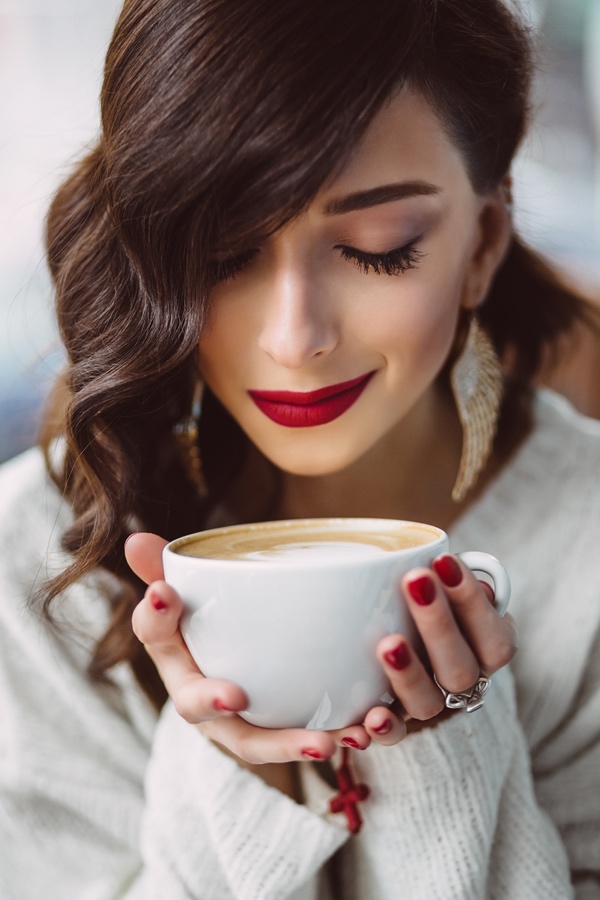 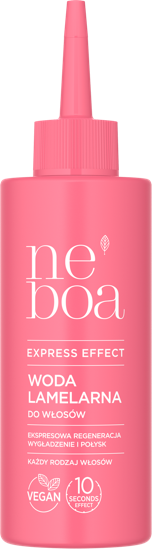 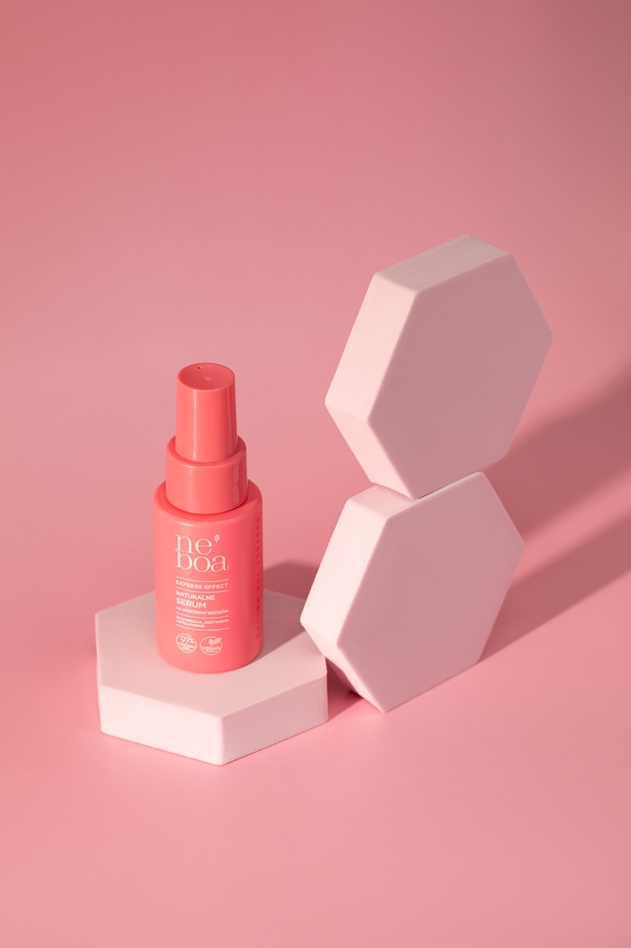 Wybierając Neboa, nie tylko pielęgnujesz włosy i skórę głowy, ale także troszczysz się o Planetę. Opakowania Neboa są wykonane z plastiku z recyklingu i nadają się do dalszego przetworzenia. To najlepszy krok w kierunku pielęgnacji less waste, a im więcej kosmetyków Neboa w łazience, tym mniej sztucznych odpadów w naturalnym środowisku wodnym. Kosmetyki Neboa są dostępne wyłącznie w drogeriach Rossmann. NEBOA to polska marka naturalnych kosmetyków pielęgnacyjnych do włosów i ciała. Jej produkty są tworzone zgodnie z filozofią Respect the Nature, która towarzyszy marce na wszystkich obszarach istnienia: od opracowania wegańskich i naturalnych receptur, poprzez opakowania stworzone w duchu less waste, na realnych działaniach na rzecz oczyszczania mórz i oceanów kończąc. Wszystkie kosmetyki Neboa posiadają certyfikat PETA Cruelty Free and Vegan. Jako oficjalny partner Fundacji MARE, a także fundator specjalistycznego kosza PortBin, który oczyszcza Bałtyk z plastiku, Neboa dba o przyszłość polskiego morza i nieustannie poszukuje nowych możliwości ochrony jego cennych zasobów. Portfolio produktowe marki obejmuje 19 kosmetyków do pielęgnacji włosów i skóry głowy oraz 6 żeli pod prysznic. 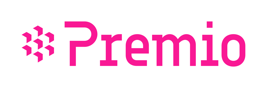 